ОФИЦИАЛЬНОЕ ОПУБЛИКОВАНИЕАдминистрация сельского поселения Шентала муниципального района Шенталинский Самарской областиПОСТАНОВЛЕНИЕ от 09.01.2023 г. № 1-пОб утверждении Положения об организации и осуществлении первичного воинского учета граждан на территории сельского поселения Шентала муниципального района Шенталинский Самарской области на 2023 годВ соответствии с Конституцией Российской Федерации, Федеральным законом от 31.05.1996 года №61-ФЗ «Об обороне», Федеральным законом от 26.02.1997 года №31-ФЗ «О мобилизационной подготовке и мобилизации в Российской Федерации», Федеральным законом от 28.03.1998 года №53-ФЗ «О воинской обязанности и военной службе», Федеральным законом от 06.10.2003 года №131-ФЗ «Об общих принципах организации местного самоуправления в Российской Федерации», Постановлением Правительства Российской Федерации от 27.11.2006 года №719 «Об утверждении Положения о воинском учете», Уставом сельского поселения Шентала муниципального района Шенталинский Самарской области Администрация сельского поселения Шентала муниципального района Шенталинский Самарской области ПОСТАНОВЛЯЕТ: Утвердить Положение об организации и осуществлении первичного воинского учета граждан на территории сельского поселения Шентала муниципального района Шенталинский Самарской области на 2023 год (приложение № 1). Настоящее постановление опубликовать в газете «Вестник поселения Шентала» и разместить на официальном сайте Администрации сельского поселения Шентала муниципального района Шенталинский Самарской области в сети Интернет по адресу: http://shentala63.ru. Настоящее постановление вступает в силу с момента подписания. Контроль за исполнением настоящего постановления оставляю за собой. Глава сельского поселения Шенталамуниципального района Шенталинский Самарской области                                                            В.И. МиханьковПриложение № 1  к постановлению Администрации сельского поселения Шентала муниципального района Шенталинский Самарской области от 09.01.2023 г. № 1-п Положение об организации и осуществлении первичного воинского учета граждан на территории сельского поселения Шентала муниципального района Шенталинский Самарской области на 2023 годОбщие положения Настоящее положение, разработанное в соответствии с Федеральным законом «О воинской обязанности и военной службе» и иными нормативными правовыми актами Российской Федерации по вопросам обороны и безопасности, определяет порядок организации воинского учета граждан Российской Федерации, обязанных состоять на воинском учете. Воинский учет предусматривается воинской обязанностью граждан и обеспечивается государственной системой регистрации призывных и мобилизационных людских ресурсов, в рамках которой осуществляется комплекс мероприятий по сбору, обобщению и анализу сведений об их количественном составе и качественном состоянии (далее - система воинского учета). Организация воинского учета в Администрации сельского поселения Шентала муниципального района Шенталинский Самарской области входит в содержание мобилизационной подготовки и мобилизации. Основной целью воинского учета является обеспечение полного и качественного укомплектования призывными людскими ресурсами Вооруженных Сил Российской Федерации, других войск, воинских формирований и органов в мирное время, а также обеспечение в периоды мобилизации, военного положения и в военное время: а) потребностей Вооруженных сил Российской Федерации, других войск, воинских формирований, органов и специальных формирований в мобилизационных людских ресурсах путем заблаговременной приписки (предназначения) граждан, пребывающих в запасе, в их состав;  б) потребностей органов государственной власти, органов местного самоуправления и организаций в трудовых ресурсах путем закрепления (бронирования) за ними необходимого количества руководителей и специалистов из числа граждан, пребывающих в запасе, работающих в них органах и организациях. Основными задачами воинского учета являются: а) обеспечение  исполнения  гражданами  воинской обязанности, установленной законодательством Российской Федерации;	 б) документальное оформление сведений воинского учета о гражданах, состоящих на воинском учете; в) анализ количественного состава и качественного состояния призывных и мобилизационных людских ресурсов для их эффективного использования в интересах обеспечения обороны страны и безопасности государства; г) проведение плановой работы по подготовке необходимого количества военно-обученных граждан, пребывающих в запасе, для обеспечения мероприятий по переводу Вооруженных сил Российской Федерации, других войск, воинский формирований и органов с мирного на военное время, в период мобилизации и поддержание их укомплектованности на требуемом уровне в военное время. Основным требованием, предъявляемым к системе воинского учета, является постоянное обеспечение полноты и достоверности данных, определяющих количественный состав и качественное состояние призывных и мобилизационных людских ресурсов. Функционирование системы воинского учета обеспечивается Министерством обороны Российской Федерации, Министерством внутренних дел Российской Федерации, Службой внешней разведки Российской Федерации, Федеральной службой. Воинский учет военнообязанных подразделяется: на общий и специальный. На специальном воинском учете состоят военнообязанные, которые в установленном порядке бронируются за органами государственной власти, органами местного самоуправления или организациями на периоды мобилизации, а также проходящие службу в органах внутренних дел, государственной противопожарной службе, учреждениях и органах уголовно-исполнительной системы, органах по контролю за оборотом наркотических средств и психотропных веществ на должностях рядового и начальствующего состава. Остальные военнообязанные состоят на общем воинском учете. В отношении военнообязанных, работающих в федеральных органах исполнительной власти, в которых законом предусмотрена военная служба, состоящих на общем воинском учете, Военный комиссариат при наличии заявок указанных федеральных органов исполнительной власти составляют планы по направлению их для работы на должностях гражданского персонала в этих органах в периоды мобилизации, военного положения и в военное время. II. Финансовое обеспечение военно-учетного стола1. Финансирование расходных обязательств по организации воинского учета на территории сельского поселения Шентала муниципального района Шенталинский Самарской области исполняется сельским поселением Шентала муниципального района Шенталинский Самарской области самостоятельно за счет субвенций из федерального бюджета. III. Порядок осуществления первичного воинского учета в Администрации сельского поселения Шентала муниципального района Шенталинский Самарской области Первичный воинский учет в Администрации сельского поселения Шентала муниципального района Шенталинский Самарской области осуществляется по документам первичного воинского учета: а) для призывников – по учетным картам призывников; б) для прапорщиков, мичманов, старшин, сержантов, солдат и матросов запаса – по алфавитным карточкам и учетным карточкам; в) для офицеров запаса – по карточкам первичного учета. Документы первичного воинского учета заполняются на основании следующих документов: а) удостоверение гражданина, подлежащего призыву на военную службу – для призывников; б) военный билет (временное удостоверение, выданное взамен военного билета)* - для военнообязанных. Документы первичного воинского учета должны содержать следующие сведения о гражданах: а) фамилия, имя, отчество; б) дата рождения; в) место жительства; г) семейное положение; д) образование; е) место работы; ж) годность к военной службе по состоянию здоровья; з) основные антропометрические данные; и) наличие военно-учетных и гражданских специальностей; к) наличие первого спортивного разряда или спортивного звания; л) наличие бронирования военнообязанного за органом государственной власти, органом местного самоуправления или организацией на периоды мобилизации, военного положения и в военное время; м) наличие отсрочки от призыва на военную службу у призывника с указанием нормы Федерального закона «О воинской обязанности и военной службе» (подпункта, пункта, статьи), в соответствии с которой она предоставлена, даты заседания призывной комиссии, предоставившей отсрочку от призыва на военную службу, и номера протокола. При осуществлении первичного воинского учета должностные лица Администрации сельского поселения Шентала муниципального района Шенталинский Самарской области исполняют обязанности в соответствии с Федеральным законом «О воинской обязанности и военной службе» № 53-ФЗ от 28.03.1998 года. В целях организации и обеспечения сбора, хранения и обработки сведений, содержащихся в документах первичного воинского учета, должностные лица Администрации сельского поселения Шентала муниципального района Шенталинский Самарской области: а) осуществляют первичный воинский учет граждан, пребывающих в запасе, и граждан, подлежащих призыву на военную службу, проживающих или пребывающих (на срок более 3 месяцев) на их территории; б) выявляют совместно с органами внутренних дел граждан, проживающих или пребывающих (на срок более 3 месяцев) на их территории и подлежащих постановке на воинский учет; в) ведут учет организаций, находящихся на их территории, и контролируют ведение в них воинского учета; г) ведут и хранят документы первичного воинского учета в машинописном и электронном видах в порядке и по формам, которые определяются Министерством обороны Российской Федерации. 6. В целях поддержания в актуальном состоянии сведений, содержащихся в документах первичного воинского учета, и обеспечения поддержания в актуальном состоянии сведений, содержащихся в документах воинского учета, должностные лица Администрации сельского поселения Шентала муниципального района Шенталинский Самарской области: а) сверяют не реже 1 раза в год документы первичного воинского учета с документами воинского учета соответствующих Военных комиссариатов и организаций, а также с карточками регистрации или домовыми книгами; б) своевременно вносят изменения в сведения, содержащиеся в документах первичного воинского учета, и в 2-недельный срок сообщают о внесенных изменениях в Военный комиссариат по форме, определяемой Министерством обороны Российской Федерации; в) разъясняют должностным лицам организаций и гражданам их обязанности по воинскому учету, 	мобилизационной 	подготовке 	и мобилизации, установленные законодательством Российской Федерации и настоящим Положением, осуществляют контроль за их исполнением, а также информируют об ответственности за неисполнение указанных обязанностей; г) представляют в Военный комиссариат сведения о случаях неисполнения должностными лицами организаций и гражданами обязанностей по воинскому учету, мобилизационной подготовке и мобилизации. 7. В целях организации и обеспечения постановки граждан на воинский учет должностные лица Администрации сельского поселения Шентала муниципального района Шенталинский Самарской области: а) проверяют наличие и подлинность военных билетов (временных удостоверений, выданных взамен военных билетов) или удостоверений граждан, подлежащих призыву на военную службу, а также подлинность записей в них, наличие мобилизационных предписаний (для военнообязанных запаса при наличии в военных билетах отметок об их вручении), отметок в документах воинского учета о снятии граждан с воинского учета по прежнему месту жительства, отметок в паспортах граждан Российской Федерации об их отношении к воинской обязанности, жетонов с личными номерами Вооруженных Сил Российской Федерации ( для военнообязанных запаса при наличии в военных билетах отметок об их вручении); б) заполняют карточки первичного учета на офицеров запаса. Заполняют (в 2-х экземплярах) алфавитные карточки и учетные карточки на прапорщиков, мичманов, старшин, сержантов, солдат и матросов запаса. Заполняют учетные карты призывников. Заполнение указанных документов производится в соответствии с записями в военных билетах (временных удостоверениях, выданных взамен военных билетов) и удостоверениях призывников. При этом уточняются сведения о семейном положении, образовании, месте работы, должности, месте жительства или месте временного пребывания граждан и другие необходимые сведения, содержащиеся в документах граждан, принимаемых на воинский учет; в) представляют военные билеты (временные удостоверения, выданные взамен военных билетов), алфавитные и учетные карточки прапорщиков, мичманов, старшин, сержантов, солдат и матросов запаса, удостоверения граждан подлежащих призыву на военную службу, учетные карты в 2-недельный срок в Военный комиссариат для оформления постановки на воинский учет. Оповещают призывников о необходимости личной явки в соответствующий Военный комиссариат для постановки на воинский учет. Кроме того, информируют Военный комиссариат об обнаруженных в документах воинского учета и мобилизационных предписаниях граждан исправлениях, неточностях, подделках и неполном количестве листов. В случае невозможности оформления постановки граждан на воинский учет на основании представленных ими документов воинского учета должностные лица Администрации сельского поселения Шентала муниципального района Шенталинский Самарской области оповещает граждан о необходимости личной явки в Военный комиссариат. При приеме от граждан документов воинского учета выдают расписки; г) делают отметки о постановке граждан на воинский учет в карточках регистрации или домовых книгах. 8. В целях организации и обеспечения снятия с воинского учета должностные лица Администрации сельского поселения Шентала муниципального района Шенталинский Самарской области: а) оповещают офицеров запаса и призывников о необходимости личной явки в соответствующий Военный комиссариат для снятия с воинского учета. У военнообязанных, убывающих за пределы муниципального образования, решениями начальника отделения Военного комиссариата могут изыматься мобилизационные предписания, о чем делается соответствующая отметка в военных билетах (временных удостоверениях, выданных взамен военных билетов). В случае необходимости уточнения военно-учетных данных военнообязанных их оповещают о необходимости личной явки в Военный комиссариат. При приеме от граждан документов воинского учета выдают расписки;б) производят в документах первичного воинского учета, а также в карточках регистрации или в домовых книгах соответствующие отметки о снятии с воинского учета;в) составляют и представляют в Военный комиссариат в 2-недельный срок списки граждан, убывших на новое место жительства за пределы муниципального образования без снятия с воинского учета;г) хранят документы первичного воинского учета граждан, снятых с воинского учета, до очередной сверки с учетными данными Военного комиссариата, после чего уничтожают их в установленном порядке. 9. Контроль за осуществлением первичного воинского учета проводится органами военного управления Вооруженных Сил Российской Федерации и соответствующими отделами Военного комиссариата в порядке, определяемом Министерством обороны Российской Федерации. Показатели, по которым оценивается деятельность Администрации сельского поселения Шентала муниципального района Шенталинский Самарской области по осуществлению первичного воинского учета, и критерии оценки их деятельности определяются Министерством обороны Российской Федерации. IV. Особенности первоначальной постановки граждан на воинский учетПервоначальная постановка на воинский учет граждан мужского пола осуществляется с 01 января по 31 марта в год достижения ими возраста 17 лет комиссиями по постановке граждан на воинский учет, создаваемыми в муниципальных районах, городских округах и на внутригородских территориях городов федерального значения решением высшего должностного лица субъекта Российской Федерации (руководителя высшего исполнительного органа государственной власти субъекта Российской Федерации) по представлению Военного комиссара Военного комиссариата Сергиевского, Исаклинского, Челно-Вершинского и Шенталинского районов Самарской области. Первоначальная постановка на воинский учет граждан женского пола после получения ими военно-учетной специальности, граждан мужского пола, не поставленных по каким-либо причинам на воинский учет и в сроки, указанные в настоящем пункте, а также лиц, получивших гражданство Российской Федерации, осуществляется Военным комиссариатом в течение всего календарного года. Первоначальная постановка на воинский учет граждан, постоянно проживающих за пределами Российской Федерации и изъявивших желание проходить военную службу по призыву на воинских должностях, подлежащих замещению солдатами, матросами, сержантами и старшинами в Вооруженных Силах Российской Федерации, других войсках, воинских формированиях и органах, осуществляется Военным комиссариатом по месту пребывания указанных граждан при условии заключения и ратификации Российской Федерацией соответствующих международных договоров. Комиссия по постановке граждан на воинский учет принимает решение о постановке гражданина на воинский учет либо о постановке на воинский учет и вынесении на рассмотрение призывной комиссии вопроса о зачислении в запас гражданина, признанного ограниченно годным к военной службе, либо об освобождении от исполнения воинской обязанности гражданина, признанного негодным к военной службе. V. Обязанности граждан по воинскому учету. 1. Граждане, подлежащие воинскому учету, обязаны: а) состоять на воинском учете по месту жительства или месту временного пребывания в Военном комиссариате Сергиевского, Исаклинского, Челно-Вершинского и Шенталинского районов Самарской области и в Администрации сельского поселения Шентала муниципального района Шенталинский Самарской области. Граждане, имеющие воинские звания офицеров и пребывающие в запасе Службы внешней разведки Российской Федерации и запасе Федеральной службы безопасности Российской Федерации, состоят на воинском учете в указанных федеральных органах исполнительной власти; б) являться в установленные время и место по вызову (повестке) в Военный комиссариат или иной орган, осуществляющий воинский учет, по месту жительства или месту временного пребывания, имея при себе военный билет (временное удостоверение, выданное взамен военного билета) или удостоверение гражданина, подлежащего призыву на военную службу, а также паспорт гражданина Российской Федерации и водительское удостоверение при его наличии; в) явиться при увольнении с военной службы в запас Вооруженных Сил Российской Федерации в 2-недельный срок со дня исключения из списков личного состава воинской части в Военный комиссариат или иной орган, осуществляющий воинский учет, по месту жительства для постановки на воинский учет; г) сообщать в 2-недельный срок в Военный комиссариат Сергиевского, Исаклинского, Челно-Вершинского и Шенталинского районов об изменении сведений о семейном положении, образовании, месте работы или должности, месте жительства; д) сняться с воинского учета при переезде на новое место жительства или место временного пребывания (на срок более 3 месяцев), а также при выезде из Российской Федерации на срок более 6 месяцев и встать на воинский учет в 2-недельный срок по прибытии на новое место жительства, место временного пребывания или возвращении на территорию Российской Федерации; е) бережно хранить военный билет (временное удостоверение, выданное взамен военного билета), а также удостоверение гражданина, подлежащего призыву на военную службу. В случае утраты указанных документов в 2-недельный срок обратиться в Военный комиссариат Сергиевского, Исаклинского, Челно-Вершинского и Шенталинского районов Самарской области или иной орган, осуществляющий воинский учет, по месту жительства для решения вопроса о получении документов взамен утраченных. 2. Граждане, подлежащие призыву на военную службу и выезжающие в период призыва на срок более 3 месяцев с места жительства, обязаны лично сообщить об этом в Военный комиссариат Сергиевского, Исаклинского, Челно-Вершинского и Шенталинского районов Самарской области или в Администрацию сельского поселения Шентала муниципального района Шенталинский Самарской области. 3. Граждане, получившие мобилизационные предписания или повестки Военного комиссариата Сергиевского, Исаклинского, Челно-Вершинского и Шенталинского районов Самарской области, обязаны выполнять изложенные в них требования. В периоды мобилизации и в военное время выезд граждан, состоящих на воинском учете, с места жительства или места временного пребывания производится с разрешения военного комиссара Военного комиссариата Сергиевского, Исаклинского, Челно-Вершинского и Шенталинского районов Самарской области по письменным заявлениям граждан с указанием причины убытия и нового места жительства или места временного пребывания. 4. Граждане, подлежащие призыву на военную службу и офицеры запаса для постановки на воинский учет и снятия с воинского учета обязаны лично являться в Военный комиссариат Сергиевского, Исаклинского, Челно-Вершинского и Шенталинского районов Самарской области. Снятие с воинского учета граждан, подлежащих призыву на военную службу, производится по их письменным заявлениям с указанием причины снятия и нового места жительства или места временного пребывания. VI. Ответственность граждан и должностных лиц за неисполнение обязанностей по воинскому учетуГраждане и должностные лица, виновные в неисполнении обязанностей по воинскому учету, несут ответственность в соответствии с законодательством Российской Федерации. ПОСТАНОВЛЕНИЕ от 09.01.2023 г. № 2-пОб отмене постановления от 21.10.2022 г. №42-п «Об утверждении Порядка выплаты единовременной материальной помощи родственнику (членам семьи) погибшего (умершего) военнослужащего, граждан, призванных на военные сборы, выполнявших служебно-боевые задачи в ходе специальной военной операции на Украине»В целях приведения нормативных правовых актов Администрации сельского поселения Шентала муниципального района Шенталинский Самарской области в соответствие с действующим законодательством, руководствуясь Федеральным законом от 06.10.2003 года №131-ФЗ «Об общих принципах организации местного самоуправления в Российской Федерации», Администрация сельского поселения Шентала муниципального района Шенталинский Самарской областиПОСТАНОВЛЯЕТ:Постановление от 21.10.2022 г. №42-п «Об утверждении Порядка выплаты единовременной материальной помощи родственнику (членам семьи) погибшего (умершего) военнослужащего, граждан, призванных на военные сборы, выполнявших служебно-боевые задачи в ходе специальной военной операции на Украине» отменить. Настоящее постановление опубликовать в газете «Вестник поселения Шентала» и разместить на официальном сайте Администрации сельского поселения Шентала муниципального района Шенталинский Самарской области в сети Интернет по адресу: http://shentala63.ru. Настоящее постановление вступает в силу со дня его официального опубликования и распространяет свое действие на отношения, возникшие с 01.01.2023 г.Контроль за исполнением настоящего постановления оставляю за собой. Глава сельского поселения Шенталамуниципального района Шенталинский Самарской области                                                            В.И. МиханьковСобрание представителей сельского поселения Шентала муниципального района Шенталинский Самарской областиРЕШЕНИЕ №92 от 09 января 2023 годаО внесении изменений в решение Собрания представителей сельского поселения Шентала муниципального района Шенталинский Самарской области от 10 декабря 2015 года № 19 «Об утверждении Положения об установлении Главе сельского поселения Шентала муниципального района Шенталинский Самарской области размера денежного вознаграждения, порядка организации труда и продолжительности ежегодного оплачиваемого отпуска»С учетом параметров социально-экономического развития муниципального района Шенталинский Самарской области, в соответствии со статьей 134 Трудового кодекса Российской Федерации, в целях сохранения дифференциации в оплате труда различных категорий работников Собрание представителей сельского поселения Шентала муниципального района Шенталинский Самарской областиРЕШИЛО:1. В Положение об установлении Главе сельского поселения Шентала муниципального района Шенталинский Самарской области размера денежного вознаграждения, порядка организации труда и продолжительности ежегодного оплачиваемого отпуска, утвержденное решением Собрания представителей сельского поселения Шентала муниципального района Шенталинский Самарской области от 10 декабря 2015 года № 19, внести следующие изменения:1.1. Повысить с 1 января 2023 года в 1,10 раза размер действующего по состоянию на 31 декабря 2022 года должностного оклада Главы сельского поселения Шентала муниципального района Шенталинский Самарской области.1.2. Приложение №1 к Положению об установлении Главе сельского поселения Шентала муниципального района Шенталинский Самарской области размера денежного вознаграждения, порядка организации труда и продолжительности ежегодного оплачиваемого отпуска изложить в новой редакции (прилагается).2. Настоящее решение опубликовать в газете «Вестник поселения Шентала».3. Настоящее решение вступает в силу со дня его официального опубликования и распространяет свое действие на отношения, возникшие с 01.01.2023 г.Председатель Собрания представителей сельского поселения Шентала муниципального района ШенталинскийСамарской области                                                                     Г.П. ГафароваГлава сельского поселения Шентала муниципального района Шенталинский Самарской области                                                                  В.И. МиханьковПриложение № 1 к Положению об установлении Главе сельского поселения Шентала муниципального района Шенталинский Самарской области размера денежного вознаграждения, порядка организации труда и продолжительности ежегодного оплачиваемого отпуска (изм. от 09.01.2023 г. №92)Должностной оклад Главы сельского поселения Шентала                муниципального района Шенталинский Самарской областиРЕШЕНИЕ №93 от 09 января 2023 годаО внесении изменений в решение Собрания представителей сельского поселения Шентала муниципального района Шенталинский Самарской области от 18 января 2019 года № 112 «Об утверждении  Положения  об оплате труда лиц, замещающих должности муниципальной службы в органах местного самоуправления сельского поселения Шентала муниципального района Шенталинский Самарской области»С учетом параметров социально-экономического развития муниципального района Шенталинский Самарской области, в соответствии со статьей 134 Трудового кодекса Российской Федерации, в целях сохранения дифференциации в оплате труда различных категорий работников Собрание представителей сельского поселения Шентала муниципального района Шенталинский Самарской областиРЕШИЛО:1. В Положение  об оплате труда лиц, замещающих должности муниципальной службы в органах местного самоуправления сельского поселения Шентала муниципального района Шенталинский Самарской области, утвержденное решением Собрания представителей сельского поселения Шентала муниципального района Шенталинский Самарской области от 18 января 2019 года № 112, внести следующие изменения:1.1. Повысить с 1 января 2023 года в 1,10 раза размеры действующих по состоянию на 31 декабря 2022 года должностных окладов муниципальных служащих органов местного самоуправления сельского поселения Шентала муниципального района Шенталинский Самарской области.1.2. Приложение №1 к Положению об оплате труда лиц, замещающих должности муниципальной службы в органах местного самоуправления сельского поселения Шентала муниципального района Шенталинский Самарской области изложить в новой редакции (прилагается).2. Настоящее решение опубликовать в газете «Вестник поселения Шентала».3. Настоящее решение вступает в силу со дня его официального опубликования и распространяет свое действие на отношения, возникшие с 01.01.2023 г.Председатель Собрания представителей сельского поселения Шентала муниципального района ШенталинскийСамарской области                                                                     Г.П. ГафароваГлава сельского поселения Шентала муниципального района Шенталинский Самарской области                                                                  В.И. МиханьковПриложение № 1 к Положению  об оплате труда лиц, замещающих должности муниципальной службы в органах местного самоуправления сельского поселения Шентала муниципального района Шенталинский Самарской области (изм. от 09.01.2023 г. №93)Должностные оклады муниципальных служащих органов местного самоуправления сельского поселения Шенталамуниципального района Шенталинский Самарской областиНомер телефона для сообщений в целях предотвращения террористической и экстремистской деятельности 8 (84652) 2-17-572023понедельник09 января№ 1 (345)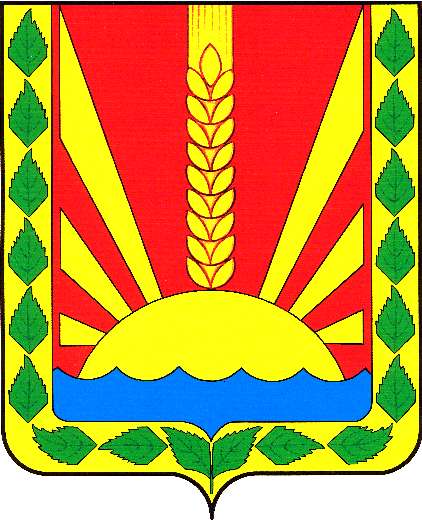 Учрежден решением Собрания представителей сельского поселения Шентала муниципального района Шенталинский Самарской области № 134 от 25.02.2010 г.Наименование должности Должностной оклад, руб.Глава поселения 24 911,00Наименование должности% от должностного оклада Главы поселенияРазмер должностного окладаВысшие должности муниципальной службы Высшие должности муниципальной службы Заместитель главы поселения9022 416,00Главные должности муниципальной службы Главные должности муниципальной службы Начальник отдела8019 927,00Старшие должности муниципальной службы Старшие должности муниципальной службы Ведущий специалист5613 947,00Младшие должности муниципальной службыМладшие должности муниципальной службыСпециалист4410 965,00Соучредители:1. Администрация сельского поселения Шентала муниципального района Шенталинский Самарской области; (446910, Самарская область, Шенталинский район, ст. Шентала, ул. Вокзальная, 20);2. Собрание представителей сельского поселения Шентала муниципального района Шенталинский Самарской области (446910, Самарская область, Шенталинский район, ст. Шентала, ул. Вокзальная, 20).Напечатано в АСП Шентала муниципального района Шенталинский Самарской области.446910, Самарская область, Шенталинский район, ст. Шентала, ул. Вокзальная, 20. Тираж 100 экземпляров. Бесплатно.Периодичность выпуска газеты «Вестник поселения Шентала»- не реже одного раза в месяц.